13 ЗАСЕДАНИЕ 1 СОЗЫВАО внесении изменений в некоторые решения Собрания депутатов Козловского муниципального округа Чувашской Республики Рассмотрев экспертные заключения Государственной службы ЧувашскойРеспублики по делам юстиции от 24.05.2023 №04/12-4994, 25.05.2023 №04/12-5060, 25.05.2023 № 04/12-5063, 31.05.2023 № 2/141 Собрание депутатов Козловского муниципального округа Чувашской Республики РЕШИЛО:1. Внести изменения в следующие решения Собрания депутатов Козловского муниципального округа: 1) от 10.02.2023 № 3/130 «Об утверждении Положения о порядке передачи в аренду имущества, находящегося в муниципальной собственности Козловского муниципального округа Чувашской Республики»:в Положении о порядке передачи в аренду имущества, находящегося в муниципальной собственности Козловского муниципального округа Чувашской Республики:в пункте 3.5 цифры «4.4» заменить цифрами «3.4»;2) от 30.03.2023 № 2/141 «Об утверждении Положения о порядке премирования, выплаты материальной помощи, единовременной выплаты при предоставлении ежегодного оплачиваемого отпуска и единовременного поощрения лицам, замещающим муниципальные должности и должности муниципальной службы администрации Козловского муниципального округа Чувашской Республики»:в Положении о порядке премирования, выплаты материальной помощи, единовременной выплаты при предоставлении ежегодного оплачиваемого отпуска и единовременного поощрения лицам, замещающим муниципальные должности и должности муниципальной службы администрации Козловского муниципального округа Чувашской Республики:в п. 1.2 слова «, постановлением Кабинета Министров Чувашской Республики от 25.11.2013 №462 «Об оценке расходных потребностей бюджетов муниципальных образований Чувашской Республики на денежное содержание лиц, замещающих муниципальные должности и должности муниципальной службы» исключить;3) от 10.02.2023 № 1/128 «Об утверждении Положения о порядке управления и распоряжения муниципальной собственностью Козловского муниципального округа Чувашской Республики»:в Положении о порядке управления и распоряжения муниципальной собственностью Козловского муниципального округа Чувашской Республики (далее – Положение):абзац второй пункта 2 статьи 7 исключить;приложение 1 к Положению признать утратившим силу;в приложении №2 к Положению:в абзаце третьем п. 5.3 слова «в порядке, определенном Положением о едином реестре муниципальной собственности Козловского муниципального округа» исключить;4) от 10.02.2023 № 12/139 «Об утверждении Положения о муниципальной службе в Козловском муниципальном округе Чувашской Республики»:в Положении о муниципальной службе в Козловском муниципальном округе Чувашской Республики:в пункте 2.2 после слова «Муниципальный служащий» дополнить словами «за исключением муниципального служащего, замещающего должность главы местной администрации по контракту»;в наименовании главы 8 после слова «доходах,» дополнить словом «расходах»;в пункте 8.7 слова «высшими должностными лицами» заменить словами «высшим должностным лицом», слова «руководителям высших исполнительных органов» заменить словами «руководителем высшего исполнительного органа».2. Настоящее решение подлежит опубликованию в периодическом печатном издании «Козловский вестник» и размещению на официальном сайте Козловского муниципального округа в сети «Интернет».3. Настоящее решение вступает в силу после его официального опубликования.Председатель Собрания депутатовКозловского муниципального округаЧувашской Республики						                     Ф.Р. ИскандаровГлава Козловского муниципального округа Чувашской Республики					                                  А.Н. ЛюдковЧĂВАШ РЕСПУБЛИКИ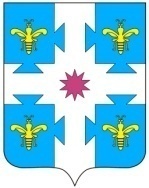 ЧУВАШСКАЯ РЕСПУБЛИКАКУСЛАВККА МУНИЦИПАЛЛА ОКРУГӖHДЕПУТАТСЕН ПУХӐВĔЙЫШĂНУ09.06.2023 2/171 №Куславкка хулиСОБРАНИЕ ДЕПУТАТОВКОЗЛОВСКОГОМУНИЦИПАЛЬНОГО ОКРУГАРЕШЕНИЕ 09.06.2023 № 2/171город Козловка